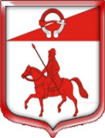 Администрация муниципального образованияСтаропольское сельское поселение Сланцевского муниципального района Ленинградской областиП О С Т А Н О В Л Е Н И Е20.09.2021	№ 111-пО внесении дополнений в  План  противодействия коррупции в администрации муниципального образования Старопольское сельское поселение Сланцевского муниципального района Ленинградской области на 2021 год, утвержденный постановлением администрации Старопольского сельского поселения от 09.02.2021 № 16-пВ соответствии с Национальным планом противодействия коррупции на 2021-2024 годы, утвержденным Указом Президента Российской Федерации от 16 августа 2021 № 478, администрация муниципального образования Старопольское сельское поселение Сланцевского муниципального района Ленинградской области ПОСТАНОВЛЯЕТ:1. Дополнить раздел 6 Плана противодействия коррупции в администрации муниципального образования Старопольское сельское поселение Сланцевского муниципального района Ленинградской области на 2021 год, утвержденного постановлением администрации Старопольского сельского поселения от 09.02.2021 № 16-п пунктами 6.4, 6.5, 6.6 в следующей редакции: 2. Разместить настоящее постановление на официальном сайте администрации Старопольское сельского поселения.Глава  администрации     Старопольского сельского поселения                                   А.В.Кушнерев                                                         №№п/пМероприятиеСрок исполненияОтветственные исполнителиОжидаемый результат6.4Организация участия муниципальных служащих, в должностные обязанности которых входит участие в противодействии коррупции, в мероприятиях по профессиональному развитию в области противодействия коррупции, в том числе их обучение по дополнительным профессиональным программам в области противодействия коррупцииВ течение 2021 года(по мере необходимости)АдминистрацияАнтикорруп-ционное просвещение и популяризация антикоррупци-онных стандартов6.5Организация участия лиц, впервые поступивших на муниципальную службу, и замещающих должности, связанные с соблюдением антикоррупционных стандартов, в мероприятиях по профессиональному развитию в области противодействия коррупцииВ течение 2021 года(по мере необходимости)АдминистрацияАнтикорруп-ционное просвещение и популяризация антикоррупци-онных стандартов6.6Организация участия муниципальных служащих, в должностные обязанности которых входит участие в проведении закупок товаров, работ, услуг  для обеспечения муниципальных нужд, в мероприятиях по профессиональному развитию в области противодействия коррупции, в том числе их обучение по дополнительным профессиональным программам в области противодействия коррупцииВ течение 2021 года(по мере необходимости)АдминистрацияАнтикорруп-ционное просвещение и популяризация антикоррупци-онных стандартов